ODDÍLIDENTIFIKACE LÁTKY/PŘÍPRAVU A SPOLEČNOSTI/PODNIKUIdentifikátor výrobkuChemický název látky/obchodní název přípravku:SATO 75Další název látky: neníDalší název látky: neníPříslušná určená použití látky nebo směsi a nedoporučená použití:Příslušná určená použití látky nebo směsi a nedoporučená použití:Použití: Prostředek pro čištění udíren a silně zamaštěných podlahNedoporučená použití: neuvedenaPoužití: Prostředek pro čištění udíren a silně zamaštěných podlahNedoporučená použití: neuvedenaPodrobné údaje o dodavateli bezpečnostního listu:Jméno nebo obchodní jméno: Dochema s.r.o.Místo podnikání nebo sídlo:  Olomoucká 67/349571 01 Moravská Třebová
IČO: 25994883Telefon: +420 461 312 725e-mail: dochema@dochema.czodborně způsobilá osoba: Roman DorazilPodrobné údaje o dodavateli bezpečnostního listu:Jméno nebo obchodní jméno: Dochema s.r.o.Místo podnikání nebo sídlo:  Olomoucká 67/349571 01 Moravská Třebová
IČO: 25994883Telefon: +420 461 312 725e-mail: dochema@dochema.czodborně způsobilá osoba: Roman DorazilTelefonní číslo pro naléhavé situace:Nouzové telefonní číslo pro mimořádné situace: +420 731 151 797Toxikologické informační středisko: : Na Bojišti 1, 128 21 Praha 2Telefon (24 hodin denně): +420 224 919 293; +420 224 915 402 Telefonní číslo pro naléhavé situace:Nouzové telefonní číslo pro mimořádné situace: +420 731 151 797Toxikologické informační středisko: : Na Bojišti 1, 128 21 Praha 2Telefon (24 hodin denně): +420 224 919 293; +420 224 915 402 ODDÍLIDENTIFIKACE NEBEZPEČNOSTIKlasifikace látky nebo směsiPřípravek je směs více látek.Tato směs je klasifikována jako nebezpečná.dle Nařízení ES 1272/2008:Skin Corr. 1A; H314Eye Dam 1; H318Prvky označenídle Nařízení ES 1272/2008: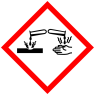 NebezpečíH314 Způsobuje těžké poleptání kůže a poškození očíH318 Způsobuje vážné poškození očíP260 Nevdechujte mlhu.P264 Po manipulaci důkladně omyjte ruce.P280 Používejte ochranné brýle.P301 + P330 + P331PŘI POŽITÍ: Vypláchněteústa. NEVYVOLÁVEJTEzvracení.P303 + P361 + P353 PŘI STYKU S KŮŽÍ (nebo s vlasy): Veškeré kontaminované části oděvu okamžitě svlékněte. Opláchněte kůži vodou/osprchujte.P305 + P351 + P338 PŘI ZASAŽENÍ OČÍ: Několik minut opatrně vyplachujte vodou. Vyjměte kontaktní čočky, jsou-li nasazeny, a pokud je lze vyjmout snadno. Pokračujte ve vyplachování.P363Kontaminovaný oděv předopětovným použitímvyperte.P304 + P340PŘI VDECHNUTÍ: Přenestepostiženého na čerstvývzduch a ponechte jejvklidu v poloze usnadňujícídýchání.P310Okamžitě volejte TOXIKOLOGICKÉINFORMAČNÍSTŘEDISKO nebo lékaře.P405 Skladujte uzamčené.Identifikaci všech látek obsažených ve směsi, které přispívají ke klasifikaci směsi, pokud jde o akutní toxicitu, žíravost pro kůži nebo vážné poškození očí, mutagenitu v zárodečných buňkách, karcinogenitu, toxicitu pro reprodukci, senzibilizaci dýchacích cest nebo kůže, toxicitu pro specifické cílové orgány nebo nebezpečnost při vdechnutí:Hydroxid sodný (indexové číslo: 011-002-00-6)Další nebezpečnostSměs nesplňuje kritéria pro látky PBT nebo vPvB.Možné nesprávné použití je takové, které není v souladu s návodem k použití a údaji v tomto bezpečnostním listu.ODDÍLSLOŽENÍ/INFORMACE O SLOŽKÁCHLátkyvýrobek je směs více látek (vodný roztok hydroxidu sodného, draselného a tenzidů)Látkyvýrobek je směs více látek (vodný roztok hydroxidu sodného, draselného a tenzidů)Látkyvýrobek je směs více látek (vodný roztok hydroxidu sodného, draselného a tenzidů)Látkyvýrobek je směs více látek (vodný roztok hydroxidu sodného, draselného a tenzidů)Látkyvýrobek je směs více látek (vodný roztok hydroxidu sodného, draselného a tenzidů)SměsiVýrobek obsahuje tyto nebezpečné látky (znění H vět uvedeno v kapitole16)SměsiVýrobek obsahuje tyto nebezpečné látky (znění H vět uvedeno v kapitole16)SměsiVýrobek obsahuje tyto nebezpečné látky (znění H vět uvedeno v kapitole16)SměsiVýrobek obsahuje tyto nebezpečné látky (znění H vět uvedeno v kapitole16)SměsiVýrobek obsahuje tyto nebezpečné látky (znění H vět uvedeno v kapitole16)Čísla:Indexové;ES;CASNázevObsahdle Nařízení 1272/2008 ESdle Nařízení 1272/2008 ESČísla:Indexové;ES;CASNázevObsahKlasifikaceH-věty011-002-00-6215-185-51310-73-2Hydroxid sodný 50%40 %Skin Corr. 1AH314-500-223-89004-82-4Lauryl ether sulfát sodný< 3 %Skin Irrit. 2
Eye Irrit. 2H315H319-polymer110615-47-9Laurylglukosid< 3 %Skin Irrit. 2Eye Dam. 1H315H318ODDÍLPOKYNY PRO PRVNÍ POMOCPopis první pomociVšeobecné pokyny: Projeví-li se zdravotní potíže nebo v případě pochybností uvědomte lékařea poskytněte mu informace z tohoto bezpečnostního listu.Při vdechnutí:Přerušit expozici, postiženého přenést na čerstvý vzduch, zajistit klid, zabránit prochlazení. Nedýchá-li zavézt umělé dýchání, popřípadě zajistit přívod kyslíku a přivolat lékaře.Při styku s kůží: Opláchněte zasaženou pokožku vlažnou tekoucí vodou. Ošetřete pokožku vhodným reparačním krémem.Při styku s očima: Důkladně vypláchněte při otevřených víčkách velkým množstvím vody alespoň 15 minut.Má-li postižený kontaktní čočky, vyjměte je. Při déletrvajících obtížích vyhledejte lékařskou pomoc.Při požití:Důkladně vypláchněte ústa vodou, nechte postiženého vypít asi 0,5L vody. Nevyvolávejte zvracení, vyhledejte lékařskou pomoc.Nejdůležitější akutní a opožděné symptomy a účinkyPři vdechnutí:nehrozí přímé vdechnutí přípravku, při vdechnutí par může dojít ke dráždění ke kašli a podráždění sliznicPři styku s kůží:způsobuje poleptání pokožky, její zarudnutí a vysušeníPři styku s očima: může způsobit vážné poškození očíPři požití: může dojít k podráždění sliznicPokyn týkající se okamžité lékařské pomoci a zvláštního ošetřeníLéčba je symptomatická.ODDÍLOPATŘENÍ PRO HAŠENÍ POŽÁRUHasivaVhodná: Přípravek není klasifikován jako hořlavý. Hašení se přizpůsobuje požáru v okolí ‒ voda, vodní mlha, prášek, pěna, CO2. Nevhodná: nespecifikovánoZvláštní nebezpečnost vyplývající z látky nebo směsinení známaPokyny pro hasičePoužívat ochranné vybavení pro hasiče, izolační dýchací přístroj. Ohrožené nádrže ochladit vodní sprchou. Hasební zásah přizpůsobit takéhořícímu okolí.ODDÍLOPATŘENÍ V PŘÍPADĚ NÁHODNÉHO ÚNIKUOpatření na ochranu osob, ochranné prostředky a nouzové postupyPoužívat ochranné prostředky a pomůcky. Zamezit přímému kontaktus kůží a očima. Oblast havárie uzavřít a označit. Nepřipustit volný pohyb nepovolaným osobám. Odstranit možné zdroje vznícení.Opatření na ochranu životního prostředíZabránit úniku do půdy. Zabránit úniku do kanalizace, povrchových a podzemních vod. Při průniku látky do vody informovat odběratele vody a zastavit její používání.Při úniku většího množství přípravku informovat OÚ, referát životního prostředí.Metody a materiál pro omezení úniku a pro čištěníPodle situace bezpečně odčerpat, případně neutralizovat kyselinou citronovou nebo octovou, zbytky sorbovat do vhodného porézního materiálu (písek, křemelina, zemina) a v uzavřených nádobách odvést k likvidaci oprávněné firmě pro likvidaci nebezpečného odpadu. Likvidovat v souladu s platnou legislativou pro odpady.Po odstranění přípravku umyjte kontaminované místo velkým množstvím vody.Odkaz na jiné oddílyviz oddíly 8 a 13ODDÍLZACHÁZENÍ A SKLADOVÁNÍOpatření pro bezpečné zacházeníPoužívejte vhodné ochranné pracovní pomůcky. Dodržujte obvyklé předpisy pro práci s chemikáliemi. Zabezpečte dobré větrání a odsávání na pracovišti. Vyhněte se přímému kontaktu s kůží a očima. Při práci nejíst, nepít nekouřit.Dodržujte zásady osobní hygieny. Podmínky pro bezpečné skladování látek a směsí včetně neslučitelných látek a směsíSkladovat při teplotách +5 až +30 °C v suchých, dobře větraných prostorách, chráněných před povětrnostními vlivy, přímým slunečním zářením v originálních, dobře uzavřených obalech, na místě nepřístupném dětem.Přípravek skladujte odděleně od potravin, nápojů a krmiv.Vhodný obalový materiál:nespecifikovánoNevhodný obalový materiál: hliník, cín, zinekSpecifické konečné/specifická konečná použitínespecifikovánoODDÍLOMEZOVÁNÍ EXPOZICE/OSOBNÍ OCHRANÉ PROSTŘEDKYKontrolní parametry a expoziční limityKontrolní parametry a expoziční limityKontrolní parametry a expoziční limityNázevPřípustný expoziční limit (PEL)Nejvyšší přípustná koncentrace (NPK-P)hydroxid sodný1 mg/m32mg/m3Omezování expoziceVhodné technické kontroly:nejsou stanovenyIndividuální ochranná opatření včetně osobních ochranných prostředků: Na pracovišti by měla být fontánka na vyplachování očí a sprcha.Uchovávat odděleně od potravin, nápojů a krmiv. Před přestávkou a po práci umýt ruce teplou vodou a mýdlem. Zabránit požití a styku s kůží a očima. Při práci nejíst, nepít, nekouřit. Zašpiněné a potřísněné části oděvu svléknout. Pokožku po práci ošetřit vhodnými reparačními prostředky.Ochrana očí a obličeje: ochranné brýle Ochrana kůže, rukou: ochranný pracovní oděv a nepropustné rukavice Ochrana dýchacích cest: Není nutné, jestliže koncentrace nepřekročí NPK-P,jinak respirátor nebo dýchací maska s filtrem (při běžném použití výrobku se expozice nepředpokládá).Omezování expozice životního prostředí:Dbát obvyklých opatření na ochranu zdraví při práci s chemickými látkami. Zabránit úniku do životního prostředí, podzemních a povrchových vod a kanalizace. Odpadní vody po praní vypouštějte pouze do kanalizace zakončené čističkou odpadních vod.ODDÍLFYZIKÁLNÍ A CHEMICKÉ VLASTNOSTIInformace o základních fyzikálních a chemických vlastnostechInformace o základních fyzikálních a chemických vlastnostechVzhled:viskózní kapalina, barva dle standardu (bezbarvá, bílá až nažloutlá)Zápach/vůně:po surovinách Hodnota pH (při 20 °C):cca > 12Teplota tání/tuhnutí:není k dispoziciTeplota (rozmezí teplot) varu:není k dispoziciBod vzplanutínení k dispoziciRychlost odpařování:není k dispoziciHořlavost:nestanovenaMeze hořlavosti/výbušnosti:není k dispoziciTlak par (při 20 °C):není k dispoziciHustota par:není k dispoziciRelativní hustota:není k dispoziciRozpustnost:neomezená mísitelnost s vodouRozdělovací koeficient n-oktanol/voda:není k dispoziciTeplota samovznícení:není k dispoziciTeplota rozkladu:není k dispoziciViskozita:není k dispoziciVýbušné vlastnosti:není k dispoziciOxidační vlastnosti:není k dispoziciDalší informace:nejsou k dispoziciDalší informace:nejsou k dispoziciODDÍLSTÁLOST A REAKTIVITAReaktivitaZa předepsaných podmínek je výrobek stabilní.Chemická stabilitastálý za normálních podmínek při předepsaném skladováníMožnost nebezpečných reakcíPři používání k určenému účelu nevznikají žádné nebezpečné reakce.Podmínky, kterým je třeba zabránitzmrznutí přípravkuNeslučitelné materiálykyseliny, amonné soli, alkalické kovy, peroxidy, halogeny, anhydridyNebezpečné produkty rozkladuPři používání k určenému účelu nevznikají žádné nebezpečné reakce. ODDÍLTOXIKOLOGICKÉ INFORMACEInformace o toxikologických účincíchAkutní toxicita: směs není klasifikována jako toxickáInformace o toxikologických účincíchAkutní toxicita: směs není klasifikována jako toxickáInformace o toxikologických účincíchAkutní toxicita: směs není klasifikována jako toxickáInformace o toxikologických účincíchAkutní toxicita: směs není klasifikována jako toxickáInformace o toxikologických účincíchAkutní toxicita: směs není klasifikována jako toxickáNázevEndpointExpoziceDruhyVýsledek[mg/kg]hydroxid sodnýLDL0orálněkrálík500Žíravost: směs je klasifikována jako žíraváDráždivost: směs neníklasifikována jako dráždiváSenzibilizace dýchacích cest/kůže: směs není klasifikována jako senzibilizujícíKarcinogenita: směs není klasifikována jako karcinogenníMutagenita v zárodečných buňkách: směs není klasifikována jako mutagenníToxicita pro reprodukci: směs není klasifikována jako toxická pro reprodukciToxicita pro specifické cílové orgány - jednorázová expozice: směs není klasifikována jako toxická pro specifickécílové orgány při jednorázové expoziciToxicita pro specifické cílové orgány - opakovaná expozice: směs není klasifikována jako toxická pro specifickécílové orgány při opakované expoziciŽíravost: směs je klasifikována jako žíraváDráždivost: směs neníklasifikována jako dráždiváSenzibilizace dýchacích cest/kůže: směs není klasifikována jako senzibilizujícíKarcinogenita: směs není klasifikována jako karcinogenníMutagenita v zárodečných buňkách: směs není klasifikována jako mutagenníToxicita pro reprodukci: směs není klasifikována jako toxická pro reprodukciToxicita pro specifické cílové orgány - jednorázová expozice: směs není klasifikována jako toxická pro specifickécílové orgány při jednorázové expoziciToxicita pro specifické cílové orgány - opakovaná expozice: směs není klasifikována jako toxická pro specifickécílové orgány při opakované expoziciŽíravost: směs je klasifikována jako žíraváDráždivost: směs neníklasifikována jako dráždiváSenzibilizace dýchacích cest/kůže: směs není klasifikována jako senzibilizujícíKarcinogenita: směs není klasifikována jako karcinogenníMutagenita v zárodečných buňkách: směs není klasifikována jako mutagenníToxicita pro reprodukci: směs není klasifikována jako toxická pro reprodukciToxicita pro specifické cílové orgány - jednorázová expozice: směs není klasifikována jako toxická pro specifickécílové orgány při jednorázové expoziciToxicita pro specifické cílové orgány - opakovaná expozice: směs není klasifikována jako toxická pro specifickécílové orgány při opakované expoziciŽíravost: směs je klasifikována jako žíraváDráždivost: směs neníklasifikována jako dráždiváSenzibilizace dýchacích cest/kůže: směs není klasifikována jako senzibilizujícíKarcinogenita: směs není klasifikována jako karcinogenníMutagenita v zárodečných buňkách: směs není klasifikována jako mutagenníToxicita pro reprodukci: směs není klasifikována jako toxická pro reprodukciToxicita pro specifické cílové orgány - jednorázová expozice: směs není klasifikována jako toxická pro specifickécílové orgány při jednorázové expoziciToxicita pro specifické cílové orgány - opakovaná expozice: směs není klasifikována jako toxická pro specifickécílové orgány při opakované expoziciŽíravost: směs je klasifikována jako žíraváDráždivost: směs neníklasifikována jako dráždiváSenzibilizace dýchacích cest/kůže: směs není klasifikována jako senzibilizujícíKarcinogenita: směs není klasifikována jako karcinogenníMutagenita v zárodečných buňkách: směs není klasifikována jako mutagenníToxicita pro reprodukci: směs není klasifikována jako toxická pro reprodukciToxicita pro specifické cílové orgány - jednorázová expozice: směs není klasifikována jako toxická pro specifickécílové orgány při jednorázové expoziciToxicita pro specifické cílové orgány - opakovaná expozice: směs není klasifikována jako toxická pro specifickécílové orgány při opakované expoziciODDÍLEKOLOGICKÉ INFORMACEToxicitaEkotoxikologické údaje nebyly pro směs experimentálně stanoveny.Perzistence a rozložitelnostúdaje nejsou k dispoziciBioakumulační potenciálúdaje nejsou k dispoziciMobilita v půděúdaje nejsou k dispoziciVýsledky posouzení PBT a vPvBSměs ani složky nesplňují kritéria pro zařazení mezi látky PBT nebo vPvB.Jiné nepříznivé účinkynejsou známyODDÍLPOKYNY PRO ODSTRAŇOVÁNÍMetody nakládání s odpadyPostupuje se podle zákona o odpadech a podle jeho prováděcích předpisů o zneškodňování odpadů. Větší množství předejte k likvidaci specializované firmě s oprávněním k této činnosti, malé množství po velkém zředění vypustit do kanalizace.ODDÍLINFORMACE PRO PŘEPRAVUVýrobky se dopravují v běžných, krytých a čistých dopravních prostředcích. V poloze uzávěrem vzhůru, chráněny před povětrnostními vlivy, přímým sluncem, mrazem, nárazy a pády.Výrobky se dopravují v běžných, krytých a čistých dopravních prostředcích. V poloze uzávěrem vzhůru, chráněny před povětrnostními vlivy, přímým sluncem, mrazem, nárazy a pády.Číslo UN1824Číslo UN1824Náležitý název UN pro zásilkuHYDROXID SODNÝ, ROZTOKNáležitý název UN pro zásilkuHYDROXID SODNÝ, ROZTOKTřída/třídy nebezpečnosti pro přepravu8Třída/třídy nebezpečnosti pro přepravu8Obalová skupinaIIObalová skupinaIINebezpeční pro životní prostředínespecifikovánoNebezpeční pro životní prostředínespecifikovánoZvláštní bezpečnostní opatření pro uživatelenejsou známaZvláštní bezpečnostní opatření pro uživatelenejsou známaHromadná přeprava dle přílohy II MARPOL 73/78 a předpisu IBCneaplikovatelnéHromadná přeprava dle přílohy II MARPOL 73/78 a předpisu IBCneaplikovatelnéODDÍLINFORMACE O PŘEDPISECHNařízení týkající se bezpečnosti, zdraví a životního prostředí/specifické právní předpisy týkající se látky nebo směsiPředpis č. 350/2011 Sb. Zákon o chemických látkách a chemických směsích a o změně některých zákonů (chemický zákon)Nařízení Evropského parlamentu a Rady (ES) č. 1907/2006Nařízení Evropského parlamentu a Rady (ES) č. 1272/2008Směrnice 67/548/EHSNařízení vlády č. 361/2007 Sb.   Podmínky ochrany zdraví při práciZákon č. 258/2000 Sb.  O ochraně veřejného zdraví ve znění zákona 274/2003 Sb.Zákon č. 185/2001 Sb. O odpadech ve znění z. 188/2004 Sb.Zákon č 477/2001 Sb. O obalech ve znění z. 94/2004 Sb. Zákon zákoník práce č. 262/2006 Sb. Zákon č. 59/2006 Sb. o prevenci závažných havárií způsobených vybranými nebezpečnými chemickými látkami a chemickými přípravkyZákon č. 201/2001 Sb. O ochraně ovzdušíZákon č. 254/2001 Sb. O vodáchPosouzení chemické bezpečnostiPro směs nebylo provedeno posouzení chemické bezpečnostiOznačení na obalu přípravkuSložení:15 % nebo více, avšak méně než 30 % hydroxid sodný, méně než 5 % neiontové povrchově aktivní látky, méně než 5 % aniontové povrchově aktivní látkyDalší značeníhmatatelná výstraha pro nevidoméODDÍLDALŠÍ INFORMACEVysvětlivky a plné znění použitých klasifikací a H-vět:Eye Dam. 1 Vážné poškození očí, kategorie 1Skin Corr. 1A Žíravost pro kůži, kategorie 1A	Skin Irrit. 2 Dráždivost pro kůži, kategorie 2Eye Irrit. 2 Vážné podráždění očí, kategorie 2H314 Způsobuje těžké poleptání kůže a poškození očíH315 Dráždí kůžiH318 Způsobuje vážné poškození očíH319 Způsobuje vážné podráždění očíBezpečnostní list obsahuje údaje potřebné pro zajištění bezpečnosti a ochrany zdraví při práci a ochrany životního prostředí. Pokyny pro školení: Pracovníci přicházející do styku s nebezpečnými chemickými látkami či přípravky musí mít přístup k údajům, které jsou uvedeny v tomto bezpečnostním listu a musí být s nimi prokazatelně seznámeni. Jakékoli jiné používání nebo zacházení s touto látkou, které není v souladu s údaji tohoto Bezpečnostního listu, vylučuje odpovědnost za vady, resp. škodu, za kterou by jinak odpovídal výrobce, dovozce nebo prodejce.